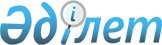 Қазақстан Республикасы Үкіметінің 2007 жылғы 30 маусымдағы N 552 қаулысына өзгерістер енгізу туралы
					
			Күшін жойған
			
			
		
					Қазақстан Республикасы Үкіметінің 2008 жылғы 15 қазандағы N 951 Қаулысы. Күші жойылды - Қазақстан Республикасы Үкіметінің 2010 жылғы 20 мамырдағы № 453 Қаулысымен      Ескерту. Күші жойылды - ҚР Үкіметінің 2010.05.20 № 453 Қаулысымен.      Қазақстан Республикасының Үкіметі ҚАУЛЫ ЕТЕДІ: 



      1. "Қазақстан Республикасының Үкіметі жанындағы Бәсекеге қабілеттілік және экспорт жөніндегі ұлттық кеңес құру туралы" Қазақстан Республикасы Үкіметінің 2007 жылғы 30 маусымдағы N 552 қаулысына (Қазақстан Республикасының ПҮАЖ-ы, 2007 ж., N 23, 258-құжат) мынадай өзгерістер енгізілсін: 

      1) көрсетілген қаулымен бекітілген Бәсекеге қабілеттілік және экспорт жөніндегі ұлттық кеңес туралы ережеде: 

      6-тармақта: 

      төртінші абзацтағы "прогрестің тиімділігін" деген сөздер "прогресті" деген сөзбен ауыстырылсын; 

      екінші, үшінші, бесінші, алтыншы, сегізінші, тоғызыншы, он екінші, он үшінші және он төртінші абзацтар алынып тасталсын; 

      2) көрсетілген қаулымен бекітілген Бәсекеге қабілеттілік және экспорт жөніндегі ұлттық кеңестің құрамына мыналар енгізілсін: Келімбетов                   - "Самұрық-Қазына" ұлттық әл-ауқат қоры" 

Қайрат Нематұлы                акционерлік қоғамының басқарма 

                               төрағасы Ыбыраев                      - Қазақстан Республикасы 

Азамат Болатұлы                Премьер-Министрінің Кеңсесі Басшысының 

                               орынбасары, хатшы Тұржанов                     - Қазақстан полиграфистері 

Серік Әбдіқалықұлы             қауымдастығының президенті (келісім 

                               бойынша) Ким                          - "Қазақмыс" корпорациясы" 

Владимир Сергеевич             жауапкершілігі шектеулі 

                               серіктестігінің президенті - 

                               директорлар кеңесінің төрағасы 

                               (келісім бойынша) Рахымбаев                    - Қазақстан құрылыс салушылар 

Айдын Жұмәділұлы               қауымдастығының төрағасы (келісім 

                               бойынша) Субханбердин                 - "Қазкоммерцбанк" директорлар 

Нұржан Сәлкенұлы               акционерлік қоғамының кеңесінің 

                               төрағасы (келісім бойынша) Смағұлов                     - "Astana Group" холдингінің президенті 

Нұрлан Еркебұланұлы            (келісім бойынша);       көрсетілген құрамнан Оразалиев Бағлан Нұрланұлы, Сағынтаев Бақытжан Әбдірұлы, Ахметов Серік Нығметұлы, Балиева Зағипа Яхянқызы, Дерновой Анатолий Григорьевич, Досмұхамбетов Темірхан Мыңайдарұлы, Ертісбаев Ермұхамет Кабиденұлы, Күрішбаев Ақылбек Қажығұлұлы, Ысқақов Нұрлан Әбділдаұлы, Жәмішев Болат Бидахметұлы, Тәжин Марат Мұханбетқазыұлы, Түймебаев Жансейіт Қансейітұлы, Мыңбаев Сауат Мұхаметбайұлы, Сапарбаев Бердібек Мәшбекұлы, Сұлтанов Бақыт Тұрлыханұлы, Исекешев Әсет Өрентайұлы, Алдабергенов Нұрлан Шәдібекұлы, Дунаев Арман Ғалиасқарұлы, Зверьков Вадим Павлович, Мейірбеков Бексұлтан Қайырлыұлы, Радостовец Николай Владимирович, Арыстанов Әркен Кеңесбекұлы, Есекеев Қуанышбек Бақытбекұлы, Қалмырзаев Сарыбай Сұлтанұлы, Мешімбаева Анар Ертелеуқызы, Архипкин Сергей Владимирович, Аханов Серік Ахметжанұлы, Гамарник Геннадий Николаевич, Ган Евгений Альбертович, Глухов Михаил Николаевич, Жанықұлов Жұмабек Есілбекұлы, Исин Нұрлан Құрманғалиұлы, Қожасбай Ерлан Сәдуақасұлы, Перуашев Азат Тұрлыбекұлы, Попелюшко Анатолий Висханович, Пішембаев Мейрам Құдайбергенұлы, Раева Роза Әбдіхамитқызы, Смайылов Әлихан Асханұлы, Спанов Рустанбек Уарызбекұлы, Худова Любовь Николаевна, Шалқаров Сатыбалды Ихсанұлы, Бозымбаев Қанат Алдабергенұлы шығарылсын. 



      2. Осы қаулы қол қойылған күнінен бастап қолданысқа енгізіледі.        Қазақстан Республикасының 

      Премьер-Министрі                                     К. Мәсімов 
					© 2012. Қазақстан Республикасы Әділет министрлігінің «Қазақстан Республикасының Заңнама және құқықтық ақпарат институты» ШЖҚ РМК
				